System  Przydzielenia i Pobierania Numerów ReceptOpis interfejsu dostępowegov. 1.0
Wprowadzone zmianyWprowadzeniePrzedstawiony dokument opisuje interfejs dostępowy z wykorzystaniem usług sieciowych, w oparciu o mechanizm WSBroker, umożliwiający rezerwację i pobranie w Systemie Przydzielania i Pobierania Numerów Recept. Opis ogólnego mechanizmu obsługi komunikatów (WSBroker)Proces przekazywania komunikatów pomiędzy klientem, a NFZ jest mechanizmem wymiany danych pracującym w ogólnej sieci publicznej. Z uwagi na charakter przesyłanych danych (czyste dane tekstowe – XML oraz dane binarne – pliki w różnych formatach) zastosowano mechanizm wymiany danych oparty na usługach sieciowych (WS) z wykorzystaniem mechanizmu MTOM do przesyłania danych binarnych. Uwzględniając fakt, że wymiana danych będzie się odbywała w środowisku publicznej sieci internetowej zaproponowany mechanizm został oparty na następujących założeniach:Wykorzystanie protokołu HTTPS (zabezpieczenie danych na poziomie transmisji) jako podstawowego mechanizmu transportu dla komunikatu – klucz 1024 lub 2048 bitów.Wprowadzenie stanowości komunikatów – kolejne wywołania usług mogą pracować w ramach wspólnej sesji z możliwością zapamiętania stanu usługi.Przekazywanie danych binarnych w taki sam sposób, jak danych tekstowych. Podział następuje na poziomie mechanizmu transportu, a nie pliku opisowego. Zastosowanie mechanizmu MTOM w połączeniu z protokołem HTTP pozwala na przesyłanie dużych załączników (do kilkuset megabajtów) poza samym komunikatem XML, co znacznie zwiększa wydajność rozwiązania, nie powodując dodatkowego przetwarzania pliku XML (zmieszenie zapotrzebowania zasobów po stronie systemu przetwarzającego dokument XML) w stosunku do umieszczenia danych binarnych wprost w strukturze dokumentu XML.W celu optymalizacji procesu przetwarzania i budowania komunikatów wprowadzono specjalną super-usługę (broker), której zadaniem jest opakowanie danych związanych z transportem i funkcjami dodatkowymi w jednolity sposób, pozostawiając użytkownikowi skupienie się na szczegółach związanych z daną dziedziną. Dzięki takiemu podejściu wszystkie komunikaty są przetwarzane w jednolity sposób i udostępniają taki sam interfejs dla obsługi błędów. Możemy dodać dowolne usługi do systemu z zachowaniem takiego samego protokołu ich obsługi.Do identyfikacji poszczególnych komunikatów wykorzystywane są następujące mechanizmy:Identyfikator schematu dziedzinowego – [element namespace] określa grupę akcji związaną z daną dziedziną (dowolny ciąg znaków, przyjmuje się nazwę schematu XML wykorzystywaną do opisania danych dziedzinowych). Opisuje grupę usług udostępnionych dla danej dziedziny. Identyfikator akcji w ramach schematu dziedzinowego – [element localname] pozwala na wybór akcji pracującej na takiej samej dziedzinie danych. Jest to odpowiednik funkcji w programie, pozwala na dowolne wywołanie usługi z danej grupy.Identyfikator wersji – [element version] pozwala dodatkowo identyfikować sposób obsługi dla wybranej akcji w związku ze zmianą sposobu obsługi (taki mechanizm pozwala to na współistnienie wielu klientów podczas aktualizacji oprogramowania na serwerze w celu bezpiecznej zmiany mechanizmu obsługi). Identyfikator komunikatu – [element id] unikalny techniczny identyfikator komunikatu pozwalający na pełną identyfikację komunikatu w systemie klienta (gdy wymagany).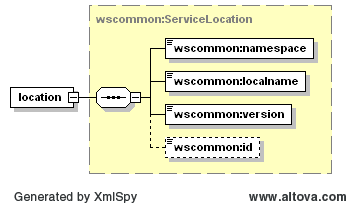 Do przekazywania danych dziedzinowych zostały przewidziane dwa poziomy:Dane tekstowe – zgodne z typem any (XML Schema). W tej sekcji mogą zostać umieszczone dowolne dane spełniające wymogi komunikatu XML. 
W celu zachowania pewnego protokołu i uniknięcia niejednoznaczności interpretacji danych, każdy taki komunikat wewnętrzny musi posiadać zdefiniowaną przestrzeń nazw. Taki sposób zapisu definicji w pliku WSDL pozwala w przyszłości na przekazywanie dowolnych komunikatów zgodnych 
z formatem XML bez konieczności jakiejkolwiek przebudowy mechanizmu transportowego.Dane binarne – dowolne dane strumieniowe (automatycznie kodowane na format wymagany przez mechanizm transportowy) zgodne z typem xmime:base64Binary. W przypadku przekazywania danych binarnych przyjęto założenie, że należy określić nazwę pliku z danymi w celu optymalizacji procesu przetwarzania. W ten sposób mogą być transportowane całe raporty wewnętrzne bez jakiejkolwiek ingerencji w ich zawartość. Zaleca się, aby wszelkie dane przekazywane w ten sposób zostały wcześniej poddane procesowi pakowania (format ZIP), co pozwala naturalnie przekazywać  w jednym polu nazwę pliku z archiwum, a w drugim samego archiwum. W celu ujednolicenia sposobu obsługi zakłada się, że komunikat może zawierać co najwyżej jeden zestaw danych binarnych. W celu przekazania wielu osobnych elementów w jednym komunikacie należy je zapisać we wspólnym archiwum i odpowiednio zinterpretować w lokalnej klasie zdefiniowanej dla obsługi konkretnej usługi.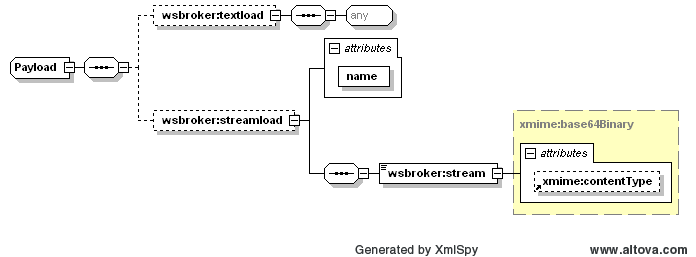 Wykorzystanie danego poziomu przekazywania danych jest zależne jedynie od sposobu implementacji obsługi danego komunikatu. W jednym komunikacie mogą wystąpić jednocześnie dane tekstowe i binarne.W celu unifikacji obsługi sytuacji awaryjnych wprowadzono predefiniowany mechanizm obsługi błędów na każdym z poziomów obsługi komunikatu. W celu unifikacji zachowania ze światem zewnętrznym mechanizm tez został dodany do definicji usługi (WSDL). Mechanizm ten jest dostępny na poziomie warstwy transportowej, co automatycznie unifikuje obsługę komunikatów błędów dla wszystkich usług korzystających z systemu.Błędy generowane przez mechanizm obsługi komunikatów zostały podzielone na następujące typy:AuthenticationException – brak uwierzytelnienia – wymagane jest ponowne logowanie do systemu.AuthorizationException – brak autoryzacji - wymagane jest nadanie odpowiedniego uprawnienia w systemie autoryzacyjnym i ponowne logowanie do systemu.ServiceException – błąd generowany przez serwis (do dowolnego wykorzystania przez klasę obsługującą komunikat). Dla każdego 
z komunikatów zostanie dostarczona lista standardowych błędów mogących się pojawić podczas procesu obsługi komunikatu. Są to tylko te błędy, które zostały precyzyjnie zdefiniowane w procesie obsługi i stanowią jego integralną część. Błędy, które nie zostały przewidziane w procesie obsługi są klasyfikowane jako błędy typy ServerException.AuthTokenException – brak lub niepoprawny token autoryzacyjny – wymagane ponowne logowanie do systemu,ServerException – nieznany błąd serwera, jest to błąd na poziomie wewnętrznym serwera udostępniającego usługi, który nie został przewidziany do obsłużenia w danym procesie przetwarzania.InputException – błąd w parametrach wejściowych dla komunikatu, spowodowany niepoprawną wartością wymaganego parametru wejściowego koniecznego do zapewnienia prawidłowego przetworzenia komunikatu.SessionException – błąd sesji - wymagane ponowne logowanie do systemu.
Implementacja podstawowej obsługi błędów po stronie klienta pozwala na automatyzację obsługi, np. w przypadku wygaśnięcia sesji może zostać automatycznie uruchomiony proces ponownego logowania do systemu w celu kontynuacji rozpoczętego procesu obsługi danego zagadnienia biznesowego.Należy za każdym razem przekazywać identyfikatory sesji i identyfikator tokenu autoryzacyjnego otrzymane podczas logowania do systemu w nagłówku każdego komunikatu przesyłanego do serwera – w przeciwnym wypadku zostanie wygenerowany odpowiedni wyjątek (brak tokenu autoryzacyjnego). Podczas pracy z mechanizmem autoryzacji wymagana jest aktywna sesja na poziomie warstwy transportowej, sesja te jest tworzona automatycznie podczas operacji logowania.Możliwe jest zastosowanie dowolnych mechanizmów związanych z bezpieczeństwem wymiany informacji w zależności od dodatkowych wymagań zewnętrznych (np. podpisywanie komunikatów, szyfrowanie komunikatów, itp.) zarówno na poziomie transportowym (WSBroker), jak i na poziomie samego ładunku.Przykładowy komunikat brokera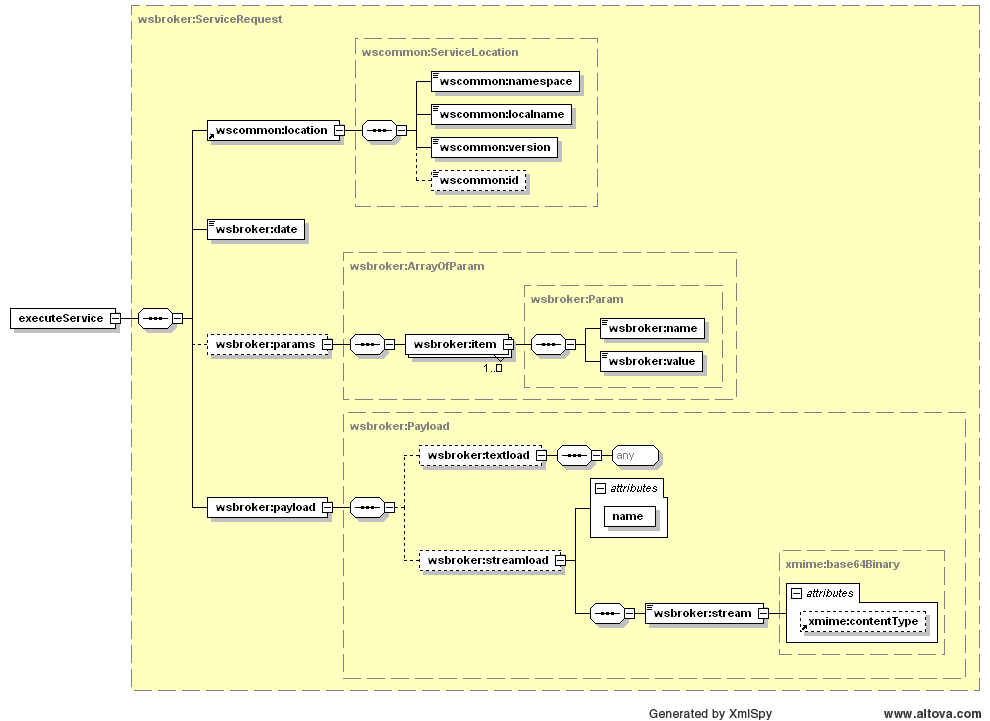 Współpraca z systemem numeracji receptMechanizm transportowy do wymiany informacjiJako mechanizm transportowy został wykorzystany opisany powyżej broker komunikatów, dostępny za pośrednictwem protokołu HTTPS w publicznej sieci Internet. W celu zachowania jednolitych standardów bezpieczeństwa, dostęp z poziomu klienta usług musi zostać poprzedzony odpowiednim procesem logowania w celu uwierzytelnienia i autoryzacji do poszczególnych elementów systemu. Po poprawnym zalogowaniu klient otrzymuje identyfikator sesji klienta i identyfikator sesji autoryzacyjnej. Identyfikatory te muszą być przekazywane w każdym następnym żądaniu do serwera (identyfikatory muszą zostać umieszczone w nagłówku komunikatu). W połączeniu z protokołem HTTPS i bezpośrednim połączeniem klienta z serwerem usług, stanowi podstawę do bezpiecznej wymiany danych pomiędzy klientem, a serwerem.W opisywanym przypadku, do parametrów identyfikacyjnych operatora należy dodatkowo dodać identyfikator OW NFZ właściwego ze względu na posiadane konto dostępowe wraz z właściwym identyfikatorem świadczeniodawcy w lokalnym OW NFZ. Budowa standardowego komunikatu logowania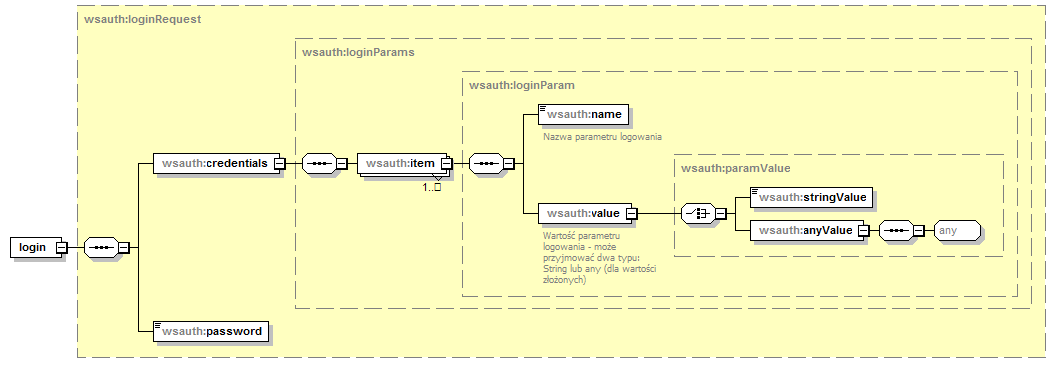 Z uwagi na wykorzystanie istniejących identyfikatorów operatorów z poziomu OW NFZ, zakres danych wymaganych do zalogowania zależy od typu operatora (świadczeniodawca, lekarz) oraz od kodu OW NFZ. Podstawowe zależności zostały zawarte w poniższej tabeli.Kody odpowiedzi na komunikat logowaniaW związku z wprowadzeniem dodatkowego mechanizmu powiadamiania o konieczności zmiany hasła w najbliższej przyszłości, zmodyfikowano odpowiedź na poprawny komunikat logowania. Z uwagi na konieczność zachowania istniejącego formatu komunikatu zwrotnego z usługi logowania, wprowadzono następujący format odpowiedzi:	
- dodanie przedrostka "[nnn]" przy założeniu stałej długości 5 znaków (2 znaki "[" i "]" i 3 cyfry), gdzie n oznacza cyfrę z zakresu od 0 do 9.Wprowadzono następujące komunikaty:- "[000] Użytkownik został prawidłowo zalogowany."
- "[001] Uwaga! Za {N} dni hasło wygaśnie! Proszę zmienić hasło po stronie właściwego systemu portalowego w OW NFZ.", 
gdzie N jest liczbą dni 
- "[002] Uwaga! Za 1 dzień hasło wygaśnie! Proszę zmienić hasło po stronie właściwego systemu portalowego w OW NFZ."
- "[003] Uwaga! Z końcem dnia dzisiejszego hasło wygaśnie! Proszę zmienić hasło po stronie właściwego systemu portalowego w OW NFZ."
Zmiana hasła operatoraOdblokowano możliwość zmiany hasła za pośrednictwem usług sieciowych – metody changePassword i changePasswordLog. Uwaga: Zmiana hasła na poziomie centralnym skutkuje zmianą hasła w systemie lokalnym OW NFZ. Metoda changePassword pozwala na zmianę hasła w trybie zalogowanego operatora – na żądanie. Jest wykorzystywana do przeprowadzenia zmiany hasła przez operatora systemu.Metoda changePasswordLog pozwala na zmianę hasła w przypadku odmowy dostępu związanej z wygaśnięciem hasła. Wywołanie tej metody nie wymaga wcześniejszego zalogowania. Jest to opcja serwisowa której wywołanie zostało ograniczone dla przypadku wygaśnięcia hasła – dla kodu błędu typu passExpiredException podczas operacji logowania do systemu.Opis parametrów konfiguracyjnych komunikatu brokera dla współpracy w ramach obsługi zlecania generacji i pobierania numerów receptNa potrzeby mechanizmu obsługi zlecania generacji i pobierania numerów recept został opracowany następujący interfejs opisujący usługę, który będzie wykorzystywany do komunikacji z systemem NFZ.Wymiana informacji z systemem NFZ w ramach obsługi zlecenia generacji numerów receptBudowa komunikatów wewnętrznych dla usługi (wersja 1.0)Komunikat opisujący zlecenie przekazywane do systemu NFZ: put-orderKomunikat z danymi zlecenia generacji numerów recept: order-presc-llistKomunikat potwierdzający przyjęcie zlecenia przez system NFZ: upoKomunikat opisujący jednoznacznie przekazane zlecenie w systemie NFZ: orderKomunikat opisujący status przekazanych danych w systemie NFZ: order-statusDefinicje usługPliki z opisem usług (WSDL) wraz z niezbędnymi plikami dodatkowymi (XSD) są dostępne do pobrania bezpośrednio z serwera udostępniającego usługi.Opis komunikatów wewnętrznych dla usługiKomunikat put-orderKomunikat: order-presc-listKomunikat: upoKomunikat: orderKomunikat order-statusWersjaOpis1.0Wersja bazowaKod OW NFZTyp operatoraWymagane parametry01,04,05,06,08,09,11,12Lekarzdomain={id_OW}
type=LEK
idntLek={id_LEK}
login02,03,07,10,13,14,15,16Lekarzdomain={id_OW}
login01,04,05,06,08,09,11,12Świadczeniodawcadomain={id_OW}
type=SWD
idntSwd={id_SWD}
login02,03,07,10,13,14,15,16Świadczeniodawcadomain={id_OW}
loginLista rozkazów dla obsługi numerów receptLista rozkazów dla obsługi numerów receptPrzestrzeń pracy	www.nfz.gov.pl/ws/broker/ownfz/orderpresclistWersja1.0Lista zadańLista zadańPoziom w hierarchiiElementAtrybutKrotnośćFormat [wart. Dom.]OpisDodatkowe wyjaśnienia, ograniczenia i zależności0put-order1Główny element komunikatu Zlecenie 0put-orderxmlns1Stała wartośćIdentyfikator przestrzeni nazw„www.nfz.gov.pl/ws/broker/ownfz/xml/put-order/v1.0”0put-ordertyp1Ciąg znakówTyp dokumentu z opisem przekazywanego zleceniaMoże przyjąć jedną z wartości:www.nfz.gov.pl/ws/broker/ownfz/xml/order-presc-list/v1.01any1Zawartość zgodna z put-order@typPoziom w hierarchiiElementAtrybutKrotnośćFormat [wart. Dom.]OpisDodatkowe wyjaśnienia, ograniczenia i zależności0komunikat1Opis komunikatu pozwalający na jego jednoznaczną identyfikację 0komunikatxmlns1Stała wartośćIdentyfikator przestrzeni nazw„www.nfz.gov.pl/ws/broker/ownfz/xml/order-presc-list/v1.0”0komunikattyp1do 5 znakówTyp komunikatu (symbol)W przypadku niniejszego komunikatu ma wartość: „ZLEC_GEN_REC”0komunikatwersja1do 5 znakówNr wersji typu komunikatuW przypadku niniejszego komunikatu ma wartość „1.0”0komunikatid-odb1do 16 znakówIdentyfikator podmiotu (instytucji) odbiorcy komunikatu0komunikatid-inst-odb0-1do 38 znakówIdentyfikator systemu informatycznego odbiorcy komunikatuJeśli odbiorcą komunikatu jest płatnik, atrybut nie jest przekazywany. Jeśli odbiorcą komunikatu jest świadczeniodawca (np. gdy jest to komunikat potwierdzenia), to jest to identyfikator systemu informatycznego świadczeniodawcy lub podmiotu pośredniczącego, nadany zgodnie z zasadami ustalonymi przez płatnika.0komunikatid-nad1do 16 znakówIdentyfikator podmiotu (instytucji) nadawcy komunikatuOdpowiednio, jak dla atrybutu id-odb.0komunikatid-inst-nad1do 38 znakówIdentyfikator systemu informatycznego nadawcy komunikatuOdpowiednio, jak dla atrybutu id-inst-odb.1zlec-gen-rec1Zakres zleconych recept1zlec-gen-recliczba1liczba (4,0)Liczba bloczków recept bądź recept1zlec-gen-recjednostka11 znakTyp jednostki, w jakich wyrażona jest liczba na zleceniuMożliwe wartości:‘B’ – bloczek recept‘R’ – pojedyncze receptyW przypadku OW 01, 04, 05, 06, 08, 09, 11, 12 dostępna jest tylko wartość ‘B’.W przypadku OW 02, 03, 07, 10, 13, 14, 15, 16 dostępna jest tylko wartość ‘R’1zlec-gen-recrodzaj11 znakRodzaj personelu, którgo dotyczy zlecenie przydzielenia numerów receptMożliwe wartości:S – świadczeniodawca (personel zatrudniony u świadczeniodawcy)L – osoba uprawniona indywidualnie1swiadczeniodawca1zDane dotyczące świadczeniodawcyDla rodzaju personelu, któremu zostaną przydzielone numery recept:  ‘S’1swiadczeniodawcanr-umowy0-1do 24 znakówNumer umowyWymagane w przypadku OW 01, 04, 05, 06, 08, 09, 11, 122osoba_upr1Dane dotyczące osoby uprawnionej do wystawiania recept2osoba_uprnr-prawa1do 8 znakówNumer prawa wykonywania zawodu Numer prawa wykonywania zawodu osoby uprawnionej2osoba_uprtyp-personelu0-11 znak [L]Typ personelu wnioskodawcyMożliwe wartości:‘L’-lekarz, ‘D’ - lekarz dentysta, ‘F’ - felczer‘P’- pielęgniarka,‘A’- położna2osoba_uprtyp-recept0-11 cyfra [8]Typ recept Możliwie wartości: 8 - dla recept, których wzór określają przepisy o receptach lekarskich oraz przepisy o receptach wystawianych przez pielęgniarki i położne, oznaczone symbolem „Rp”,9 - dla recept na środki odurzające, substancje psychotropowe lub inne produkty lecznicze, oznaczone symbolem „Rpw”2osoba_uprordynacja0-11 znakOrdynacja dla pielęgniarek/położnychMożliwie wartości:‘S’ – samodzielna ordynacja‘K’ - kontynuacja1osoba_upr_ind1zDane dotyczące osoby uprawnionej indywidulnieDla rodzaju personelu, któremu zostały przydzielone numery recept:  ‘L’.2osoba_upr1Dane dotyczące osoby uprawnionej do wystawiania recept2osoba_uprnr-prawa1do 8 znakówNumer prawa wykonywania zawodu Numer prawa wykonywania zawodu osoby uprawnionej2osoba_uprtyp-personelu0-11 znak[L]Typ personelu wnioskodawcyMożliwe wartości:‘L’-lekarz, ‘D’ - lekarz dentysta, ‘F’ - felczer‘P’- pielęgniarka,‘A’- położna2osoba_uprtyp-recept0-11 cyfra[8]Typ recept Możliwie wartości: 8 - dla recept, których wzór określają przepisy o receptach lekarskich oraz przepisy o receptach wystawianych przez pielęgniarki i położne, oznaczone symbolem „Rp”,9 - dla recept na środki odurzające, substancje psychotropowe lub inne produkty lecznicze, oznaczone symbolem „Rpw”2osoba_uprordynacja0-11 znakOrdynacja dla pielęgniarek/położnychMożliwie wartości:‘S’ – samodzielna ordynacja‘K’ – kontynuacja2osoba_uprtyp11 cyfraTypMożliwe wartości:1 - „pro auctore/pro familiae”2 - „praktyka/zatrudnienie”2miejsce0..1Dane adresowe miejsca udzielania świadczeń/przechowywania dokumentacji medycznej, którego dotyczy zlecenieDane do zamieszczenia na druku recepty. Wymagane w przypadku OW: 01, 04, 05, 06, 08, 09, 11, 122miejsceulica0-1Do 250 znakówUlica z adresu miejsca udzielania świadczeń2miejscenr-domu1do 8 znakówNr domu z adresu miejsca udzielania świadczeń2miejscenr-lokalu0-1do 32 znakówNr lokalu z adresu miejsca udzielania świadczeń2miejscemiejscowosc1do 100 znakówMiejscowość z adresu  miejsca udzielania świadczeń2miejscekod-poczt15 cyfrKod pocztowy  miejsca udzielania świadczeń2miejsceregon0-1do 9 znakówNumer REGON miejsca udzielania świadczeńPierwsze 9 cyfr numeru REGON – umieszczane na recepcie.Nie występuje dla recept „pro auctore/pro familiae”3adres_dok_med0..1Dane adresowe miejsca przechowywania dokumentacji medycznejWystępuje, jeśli inny niż adres miejsca udzielania świadczeń3adres_dok_medulica0-1Do 250 znakówUlica z adresu miejsca przechowywania dokumentacji medycznej3adres_dok_mednr-domu1do 8 znakówNr domu z adresu miejsca przechowywania dokumentacji medycznej3adres_dok_mednr-lokalu0-1do 32 znakówNr lokalu z adresu miejsca przechowywania dokumentacji medycznej3adres_dok_medmiejscowosc1do 100 znakówMiejscowość z adresu  przechowywania dokumentacji medycznej3adres_dok_medkod-poczt15 cyfrKod pocztowy  miejsca przechowywania dokumentacji medycznejPoziom w hierarchiiElementAtrybutKrotnośćFormat [wart. Dom.]OpisDodatkowe wyjaśnienia, ograniczenia i zależności0upo1Główny element komunikatu Potwierdzenie przyjęcia zlecenia 0upoxmlns1Stała wartośćIdentyfikator przestrzeni nazw„www.nfz.gov.pl/ws/broker/ownfz/xml/upo/v1.0”0uposystem1Identyfikator systemu, który przyjął zlecenie 0upoid-pliku1do 38 znakówUnikalny identyfikator przesłanego zlecenia0upotyp1Ciąg znakówTyp dokumentu z opisem zlecenia, którego dotyczy potwierdzenie przyjęciaMoże przyjąć jedną z wartości:www.nfz.gov.pl/ws/broker/ownfz/xml/order-presc-list/v1.00upodata-czas-przyjecia1Data + CzasData i czas przyjęcia zlecenia 1any1Zawartość zgodna z upo@typ1file1Opis komunikatu pozwalający na jego jednoznaczną identyfikację 1filexmlns1Stała wartośćIdentyfikator przestrzeni nazw„www.nfz.gov.pl/ws/broker/ownfz/xml/order/v1.0”1fileid-pliku1do 38 znakówUnikalny identyfikator przesłanego zlecenia zwrócony w komunikacie upoPoziom w hierarchiiElementAtrybutKrotnośćFormat [wart. Dom.]OpisDodatkowe wyjaśnienia, ograniczenia i zależności0file-status1Główny element komunikatu Informacje na temat statusu zlecenia0file-statusxmlns1Stała wartośćIdentyfikator przestrzeni nazw„www.nfz.gov.pl/ws/broker/ownfz/xml/order-status/v1.0”0file-statusid-pliku1Unikalny identyfikator zlecenia z upo0file-statustyp1Ciąg znakówTyp dokumentu z opisem zlecenia dla którego przekazywany jest statusMoże przyjąć jedną z wartości:www.nfz.gov.pl/ws/broker/ownfz/xml/order-presc-list/v1.01any1Zawartość zgodna z file-status@typ1status1Dane na temat statusu komunikatu1statusstatus11 Cyfra Status przetwarzania zleceniaPrzyjmuje wartości:1 – Przyjęty, oczekuje na przetworzenie2 – Błąd przetwarzania zlecenia przez system 3 – Zlecenie przetworzone przez system4 – Zlecenie anulowane1resp-file0-nInformacja o dostępnej w systemie informacji zwrotnej do przekazanego zlecenia identyfikowanego file-status@id-plikuDostępny tylko w statusie 3.1resp-fileresp-typ1Ciąg znakówSymbol typu komunikatu zwrotnego, który jest dostępny do pobraniaMoże przyjąć jedną z wartości: ‘NR-REC’1resp-filewersja1Liczba(12,0)Wersja komunikatu zwrotnego1problem0-nInformacja o ew. problemach związanych z przetwarzaniem komunikatuDostępny tylko w statusie 2.1problemwaga11 znakWaga wskazywanego problemuWartości:B - Błąd - problem powodujący odrzucenie zleceniaO - Ostrzeżenie - sygnalizacja potencjalnego problemuI - Informacja - dodatkowa informacja od płatnika, np. sugestia sprawdzenia danych w sytuacji podejrzenia często popełnianego błędu1problemkod1do 10 znakówKod problemuZestaw kodów ustalany jest przez odbiorcę zlecenia (płatnika).1problemopis1do 250 znakówOpis problemu